EE 2212					QUIZ 3					S. G. Burns										13 October 2021Name:_______________________						Design  a +40 volt dc  power supply for your sound system.  Your sound system requires  a 400 watt capability.  The power supply is energized from a three-wire 110 Vrms  60 Hz power line that meets the National Electric Code (NEC).    The system  block diagram and design specifications  are given below. 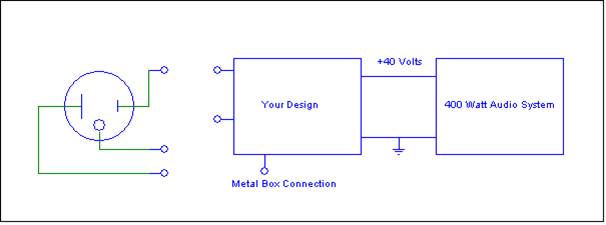 DESIGN SPECIFICATIONSInput is a 110 Vrms  60 HzOutput voltage is 40 voltsMaximum allowable ripple is 2%Use a full-wave bridge rectifierUse a transformerAssume diodes with VF = 0.7  voltsYOUR DESIGN MUST INCLUDE:Well-labeled circuit diagram of what goes in the “Your Design” box.  There should be enough detail such that someone could build an operational  prototype.  Polarities of key components as are the diode orientations are importantKey design equations and supporting calculations.  Show your work!Component specifications including:Transformer-turns ratioEffective value of the audio system load resistor (speaker impedance)  and load current for a 400 watt, 40 volt system.Capacitor value  to satisfy the 2%  ripple voltage specification.Bridge rectifier, correctly oriented, with  diode-current and power ratings.Correctly located primary circuit fuse and its rating.Correct (NEC specified safe wiring) to the three wire  power line receptacle.  Be sure you show the fuse location.